Áustria & Leste Europeu - 2019Viena - Budapeste - Praga  9 dias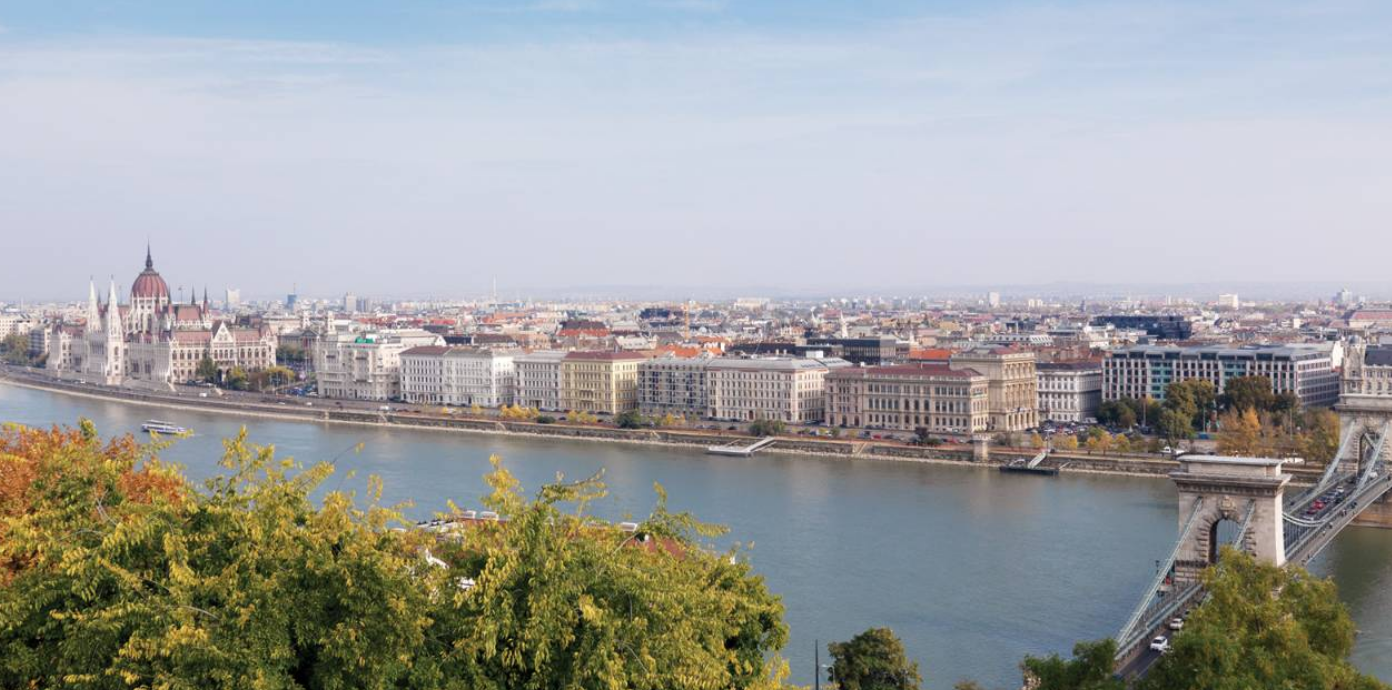 1º dia - Viena (Áustria)Chegada a Viena. Recepção e traslado privativo ao hotel. Hospedagem por 3 noites, com café da manhã. 2º dia - VienaApós o café da manhã, passeio em carro privativo trafegando pela famosa Ringstrasse com seus belíssimos monumentos entre eles a Ópera - considerada uma das melhores acústicas do mundo, o Teatro Nacional, o Museu de Belas Artes, os prédios da Prefeitura e do Parlamento, a rua Graben - famosa pelos cafés e lojas, o Palácio de Hofburg - que foi sede do poder dos Habsburgos com suas diversas edificações, que vão do gótico ao neo-renascentista, a Catedral Gótica de Stephandom e o Palácio de Schonbrunn, antiga residência de verão da família Imperial.3º dia - VienaCafé da manhã no hotel. Dia livre para atividades independentes. Sugerimos passeio pela charmosa rua de pedestres Karntnerstrasse, experimentar a Sachertorte - deliciosa torta de chocolate recheada de damasco. À noite, numa das cidades mais musicais do mundo, a dica é assistir a um espetáculo de ópera ou um concerto no Palácio de Schonbrunn, ambas experiências inesquecíveis.4º dia - Viena - Budapeste (Hungria) - 240 kmsEm horário a ser determinado traslado a estação de trem para embarque com destino a Budapeste. Chegada, recepção e traslado privativo ao hotel. Capital da Hungria, está situada às margens do romântico Rio Danúbio que divide a cidade em duas partes - Buda e Pest, onde se pode observar um contraste único e rico na arquitetura, com edifícios em estilo romântico, gótico, barroco, neoclássico e Art Nouveau húngaro. Não é por acaso que Budapeste ficou conhecida por "Paris da Europa do Leste", dotada com uma certa luz de "fin-de-siécle" imperial. Buda é a parte antiga onde se encontram os castelos, igrejas e palácios e Pest o centro comercial, com lojas, hotéis e restaurantes. Hospedagem por 2 noites, com café da manhã5º dia - BudapestePela manhã passeio a pé pela cidade, começando por Buda, onde os principais pontos de interesse são a Ponte das Correntes, Monte  Gellert ( Fortaleza da Citadella), a Ilha Margit ,  Catedral Mathias, Castelo de Buda, Colina do Castelo, entre outros. Em Pest, visita ao Parlamento Nacional e a Praça dos Heróis, Opera House, a Basílica de St. Stephen, a belíssima construção do mercado central  e a Sinagoga, considerada um marco histórico da cidade.6º dia - Budapeste - Praga - (República Tcheca)Em horário a ser determinado, traslado ao aeroporto para embarque com destino a Praga, considerada a mais bela cidade da Europa Oriental. Caminhar por suas praças, atravessar suas pontes e jardins, encanta a todos os viajantes. Chegada, recepção e traslado ao hotel. Hospedagem por 3 noites, com café da manhã.7º dia - PragaApós o café da manhã, passeio pela cidade visitando os principais pontos de interesse turístico: a Catedral de San Vito, Castelo de Praga, a singela igreja do Menino Jesus de Praga, o antigo Palácio Real. Ao longo do rio Vlatava, visita a igreja de St. Nicolas e a Catedral Tyn.8º dia - PragaDia livre para atividades independentes. A cidade é repleta de recantos encantadores, sugerimos caminhar pelo centro histórico com suas ruelas, belas construções, igrejas, restaurantes e bares ao ar livre, caminhar ao longo do rio Vlatava, passando pela ponte Charles, com suas belíssimas estátuas.9º dia - Praga Em horário a ser determinado, traslado privativo ao aeroporto.Preço do Roteiro Terrestre por pessoa, em Euro Observação:Os hotéis mencionados acima incluem taxas locais.O critério internacional de horários de entrada e saída dos hotéis, normalmente é:Check-in: 15h00				Check-out: 12h00O roteiro inclui:3 noites em Viena2 noites em Budapeste3 noites em PragaCafé da manhã diárioPassagem de trem no trecho Viena/Budapeste Entradas nos monumentos mencionados no roteiroTraslados e passeios privativos com guia em idioma espanhol - passeios de meio diaO roteiro não inclui:Passagem aéreaRefeições e despesas extras com bebidasDespesas com documentos e vistosDespesas de caráter pessoal, gorjetas, telefonemas, etcQualquer item que não esteja no programaDocumentação necessária para portadores de passaporte brasileiro:Passaporte: validade mínima de 6 meses da data de embarque com 2 páginas em brancoVisto: não é necessário visto para Áustria, Hungria e República Tcheca  Vacina: não é necessário 
CIDADEHOTELCATEGORIATIPO DE APTONOITESVienaRitz Carlton LuxoDeluxe3BudapesteFour SeasonsLuxoSuperior2PragaMandarin OrientalLuxoSuperior3VALIDADEAté out 19Apto Duploa partir de € 3.310Valores informativos sujeitos a disponibilidade e alteração de valores até a confirmação. Preços finais somente serão confirmados na efetivação da reserva. Não são válidos para períodos de feiras, feriados, Natal e Reveillon, estando  sujeitos a políticas e condições diferenciadas.Valores em euros por pessoa, sujeitos à disponibilidade e alteração sem aviso prévio.24/01/2019